نيابة العمادة لما بعد التدرج و البحث العلمي-  كلية الآداب واللغات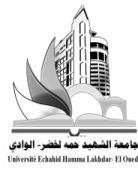 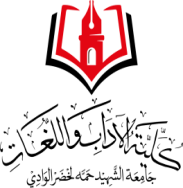 قسم اللغة والأدب العربيالملتقى الدولي المتعدد الاختصاصات11-13ديسمبر 2023                                                                                                                                                          ورشــــــــــة اللغة مدرج جالتوقيت11/12/202312/12/202313/12/202313:00-08:30الافتتاحقاعة المحاضرات الكبرىثم التوجه إلى الكلية والانطلاق في الورشاتالجلسة الأولى برئاسة:أ. د. مسعود وقادالجلسة الأولى برئاسة:أ. د. سليم حمدان13:00-08:30الافتتاحقاعة المحاضرات الكبرىثم التوجه إلى الكلية والانطلاق في الورشاتمحاضرة تكوينية1:  تكامل التقنيات الرقمية والذكاء الاصطناعي في تحسين  جودة البحث العلمي / أ. د. شعيب الأبيض –جامعة الواديمحاضرة تكوينية 1: عزوز علي إسماعيل سالم. معهد القاهرة العالي للغات والترجمة13:00-08:30الافتتاحقاعة المحاضرات الكبرىثم التوجه إلى الكلية والانطلاق في الورشاتالجلسة الثانية برئاسة:  أ. د. حمزة حمادةمحاضرة تكوينية 2: د. سمرة عمر جامعة تبسة13:00-08:30الافتتاحقاعة المحاضرات الكبرىثم التوجه إلى الكلية والانطلاق في الورشاتمحاضرة تكوينية 1: أ. د. عيد علي مهدي بلبع. جامعة المنوفية. مصرمحاضرة تكوينية 3: أ. د. عبد الكريم خليل. جامعة الوادي13:00-08:30الافتتاحقاعة المحاضرات الكبرىثم التوجه إلى الكلية والانطلاق في الورشاتمحاضرة تكوينية 2: أ.د. ياسين بوراس. جامعة المسيلةمحاضرة تكوينية 3: أ. د. عبد الكريم خليل. جامعة الوادي14:00-13:00استـــــــــــــــــــــــــــــــــــــــــــــــــــــــــــــــــــــــــــــــــــــــــــــــــــــــــــــــــــــــــــراحة استـــــــــــــــــــــــــــــــــــــــــــــــــــــــــــــــــــــــــــــــــــــــــــــــــــــــــــــــــــــــــــراحة استـــــــــــــــــــــــــــــــــــــــــــــــــــــــــــــــــــــــــــــــــــــــــــــــــــــــــــــــــــــــــــراحة 20:00-14:00مداخلات الطلبة مداخلات الطلبة اختتام الملتقى    قاعة المحاضرات الكبرى20:00-14:00الجلسة الأولى برئاسة:  د. عباس عبد الرؤوفالمداخلة الأولى: استثمار الذكاء الاصطناعيّ في حوسبة اللغة من خلال مشروع الذخيرة العربيَّة/ ط. فاطمة غراب. د. علي زيتونة مسعودالجلسة الأولى برئاسة:  د.  فيصل بن عليالمداخلة الأولى:  اللسانيات الحاسوبية وحوسبة  اللغة العربية/ ط.رمزي زيدان. د. فيصل بن علياختتام الملتقى    قاعة المحاضرات الكبرى20:00-14:00الجلسة الأولى برئاسة:  د. عباس عبد الرؤوفالمداخلة الأولى: استثمار الذكاء الاصطناعيّ في حوسبة اللغة من خلال مشروع الذخيرة العربيَّة/ ط. فاطمة غراب. د. علي زيتونة مسعوداختتام الملتقى    قاعة المحاضرات الكبرى20:00-14:00المداخلة الثانية: توظيف تقنيات الذكاء الاصطناعي في الخطاب التعليميتطبيق CHAT GTPأنموذجا/ ط. زينب مصباحي. أ. د. سليم حمدانالمداخلة الثانية: إشكالات التعليم الإلكتروني/ ط. نصيرة بره. د. علي زيتونة مسعوداختتام الملتقى    قاعة المحاضرات الكبرى20:00-14:00المداخلة الثالثة: دور الذكاء الاصطناعي في تطوير اللسانيات – اللسانياتالعرفنيةانموذجا/ ط. منى عيادي. أ. د. العزوزي حرزوليالمداخلة الثالثة: وسائل التواصل الاجتماعي وتعليمية اللغة العربية أية علاقة –قناة هداية إبراهيم على اليوتيوب أنموذجا/ صفية سلطان. د. عبد الرؤوف عباساختتام الملتقى    قاعة المحاضرات الكبرى20:00-14:00المداخلة الرابعة:الذكاء الإصطناعي بين ضرورات التحديث و الحفاظ على التراث الأدبي/ ط. فتيحة بخالد. أ. د. محمد بن يحيالمداخلة الرابعة: تطبيقات الذكاء الاصطناعي وتعليم اللغة العربية/ ط. فتيحة حنانة. أ. د. محمد بن يحيىاختتام الملتقى    قاعة المحاضرات الكبرى20:00-14:00المداخلة الخامسة: آليّات تطبيق Chat GPT في تفسير اللّبس اللّغويّ في الجملة العربيّة/ ط.عبد العليم طالب. د. فريد خلفاويالمداخلة الخامسة: جهود عبد الرحمان الحاج صالح في مجال اللسانيات الحاسوبية/ ط. ليلى نفطي. د. فريد خلفاوياختتام الملتقى    قاعة المحاضرات الكبرى20:00-14:00المداخلة السادسة:إسهام التكنولوجيات الحديثة في العملية  التعليمية/ ط. جوهرة بوشريط. أ. د. عبد الكريم خليلالمداخلة السادسة:دور الألعاب الإلكترونية التعليمية في تعليم اللغة العربية/ط. زينة مولاتي. أ. د. أحمد الشايب عرباوياختتام الملتقى    قاعة المحاضرات الكبرى20:00-14:00الجلسة الثانية برئاسة:  د. عبد الحميد بوترعةالجلسة الثانية برئاسة:  د. سلاف بعزيزاختتام الملتقى    قاعة المحاضرات الكبرى20:00-14:00المداخلة الأولى: واقع اللغة العربية في عصر الذكاء الاصطناعي/ ط. نوال عمامرة. أ. د. الشايب عرباويالمداخلة الأولى:  إشكالات المعالجة الآلية لنصوص اللغة العربية لأداة الكتابة بالصوت لتطبيق مستندات (Google Docs)/ بوصبيع شفيقة. د. عباس حشانياختتام الملتقى    قاعة المحاضرات الكبرى20:00-14:00المداخلة الثانية:  تطبيق gpt Chat واشكاليات الملكية الفكرية/نور الهدى دريس. أ. د. فتحي بحهالمداخلة الثانية:الذكاء الاصطناعي والمعالجة الآلية للغة العربية/ ط. فوزية غرايسة. أ. د. سليم سعدانياختتام الملتقى    قاعة المحاضرات الكبرى20:00-14:00المداخلة الثالثة: فاعلية الذكاء الاصطناعي في إنشاء النصوص، برنامجBardأنموذجا/ ط. نور الهدى مصباحي. د. سلاف بعزيزالمداخلة الثالثة:فعالية الوسائط المتعدّدة في نجاح العملية التعليميّة التعلميّة في ظل الذكاء الاصطناعي/ رشيدة بسر. أ. د. فتحي بحةاختتام الملتقى    قاعة المحاضرات الكبرى20:00-14:00المداخلة الرابعة: الذكاء الإصطناعي ودوره في تعليمية اللغة العربية للناطقين بغيرها/ ط. سميحة أفرن. أ.د. لزهر كرشوالمداخلة الرابعة:الذكاء الاصطناعي وتعليم قواعد اللغة العربية (الخرائط الذهنية الالكترونية أنموذجا)/ ط. عائشة جابر. أ. د. سليم حمداناختتام الملتقى    قاعة المحاضرات الكبرى20:00-14:00المداخلة الخامسة:فاعلية الذكاء الاصطناعي في التلخيص الآلي للنصوصبرنامج "لخصلي" أنموذجا/ ط. مسعودة مراد. أ. د. محمد بن يحيالمداخلة الرابعة:الذكاء الاصطناعي وتعليم قواعد اللغة العربية (الخرائط الذهنية الالكترونية أنموذجا)/ ط. عائشة جابر. أ. د. سليم حمداناختتام الملتقى    قاعة المحاضرات الكبرى